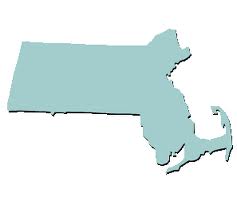 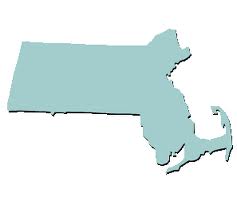 Mary Delaney, President			 			Thomas Watkins, Vice PresidentCity of Fitchburg							Town of AndoverCo-Treasurers:							Secretary:David Gelineau,  City of Beverly					Whitney Haskell, City of SalemSarah Stanton, City of Salem					AGENDAWednesday, March 22, 2017King Phillip Restaurant35 State Road, PhillipstonHosted by: Andrea Woods10:45 – 11:15 am	Registration & Networking11:15 – 11:30 am	Business Meeting11:30 – 12:30 pm	Lunch12:30 – 2:00 pm       	Speaker: Susan Goldfischer, Deputy General Counsel, DCAMMSubject: Changes to the Construction Law as a result of the MuniMod Act2:00 pm	        	AdjournBusiness Meeting AgendaWelcome – Mary Delaney
Introduction of New Members and GuestsSecretary Report – Approval of Minutes – Whitney HaskellCo-Treasurer Report – Dave Gelineau/Sarah StantonCommittee Reports:Legislative Affairs – David Geanakakis/Tom WatkinsWebsite Committee – Tom WatkinsSpeaker Committee – Angela AllenMAPPO Mentoring Program – Maureen DohertyMAPPO Outreach Committee – Sarah StantonAnnouncements: 
The April meeting will be held at the MASSBUYS event on April 27th at Gillette Stadium in Foxborough. Time for our business meeting will be announced. The day will include a Mentoring Event, and a MUNIS roundtable discussion which will count as workshop credits.OSD invites all Procurement Professionals to the Municipal Breakfast Panel at MASSBUYS. An announcement will be sent out and posted on the MAPPO website.The May meeting will be held in Leominster on May 17th at the Apple Hill Farm, hosted by Greg Chapdelaine. This will be an extended meeting where members will be eligible to earn additional professional credits. Old Businessa. 	Election of Officers for 2017 to 2019 New Business and Member’s Agenda ItemsCo-event with MA Facilities group in October – Tom Watkins and Ken Wertz